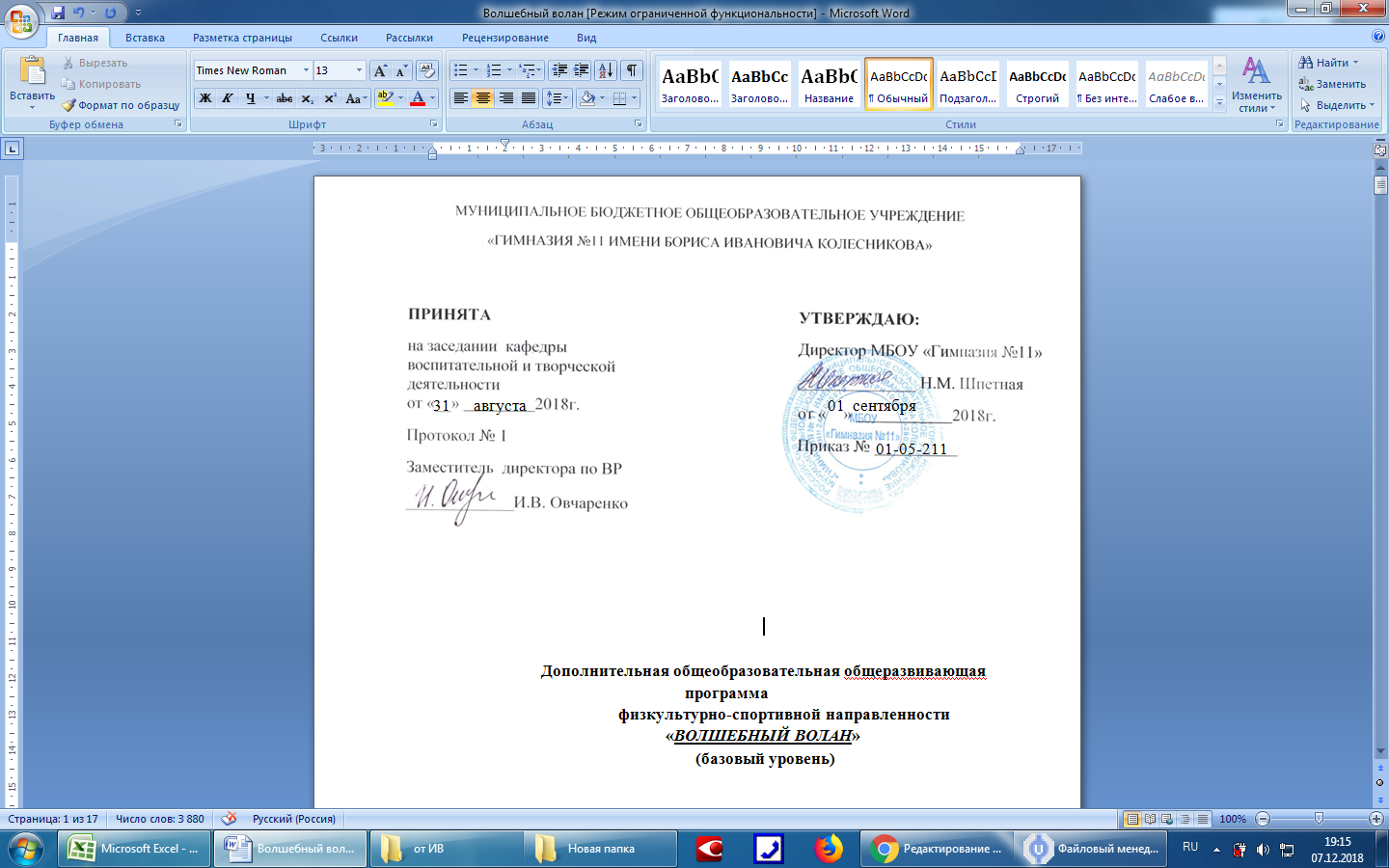 Дополнительная общеобразовательная общеразвивающая программасоциально-педагогической направленности«ЮИД» название программы(базовый уровень)Возраст обучающихся: 11-14 лет Срок реализации: 1 годАвтор-составитель:Журавлева Татьяна Викторовна, педагог  дополнительного образованияг. Норильск, 2018.Пояснительная запискаРабочая программа дополнительного образования «Юные инспектора движения» является модифицированной программой социально-педагогической направленности.Программа составлена на основании:Федеральный Закон «Об образовании в Российской Федерации» от 29.12.2012 № 273-ФЗ. Концепция развития дополнительного образования детей (утверждена распоряжением Правительства РФ от 04.09.2014 № 1726-р).  Сан -Пин к устройству, содержанию и организации режима работы образовательных организаций дополнительного образования детей (утверждено постановлением Главного государственного санитарного врача РФ от 04.07.2014 № 41)  Порядок организации и осуществления образовательной деятельности по дополнительным общеобразовательным программам (утвержден приказом Министерства образования и науки РФ от 29.08.2013 № 1008). Методические рекомендации по проектированию дополнительных общеразвивающих программ (включая  разноуровневые программы) (Приложение к письму Департамента государственной политики в сфере воспитания детей и молодежи Министерства образования и науки РФ от 18.11.2015 № 09-3242). Актуальность программы заключается в том, что на нее имеется социальный заказ, программа ориентирована на решение наиболее значимых проблем дополнительного образования детей в данный период времени. Социальный заказ - на протяжении целого ряда лет в России реализуется программа "Здоровье детей". Ее результативность, безусловно, зависит от полноты решения комплекса поставленных задач. Это достигается прежде всего четким взаимодействием между различными ведомствами. Важной составляющей здоровьесберегающей деятельности школы является создание безопасного пространства ребенка, которое подразумевает обучение детей и подростков безопасному поведению в повседневной жизни и рациональным действиям в возможных опасных и чрезвычайных ситуациях. Проживая в мегаполисе, дети значительное время находятся в образовательном учреждении, поэтому именно на школу родители возлагают ответственность за формирование у ребят навыков культуры поведения на дорогах, устойчивой мотивации к сохранению и укреплению здоровья. А ведь именно навыки, сформированные в детстве, перерастают затем в стойкие привычки.Цель:Охрана жизни и здоровья юных граждан, защита их прав и законных интересов путем предупреждения дорожно-транспортных происшествий используя различные формы деятельности.Задачи:1. Закрепление полученных знаний по ПДД учащимися на классных часах и углубление их.2.  Выработка навыков поведения на улице, дороге, перекрестках через решение проблемных ситуаций, игровые моменты, пропаганду безопасности движения.3. Обучение грамотным действиям в непредвиденных чрезвычайных ситуациях  на дороге.4.  Практическое закрепление знаний и умений по правилам вождения велосипеда на специально отведенной площадке.5.  Воспитание ответственного образцового участника дорожного движения, активного агитатора безопасности дорожного движения.6. Сотрудничество с работниками ГИБДД в практической деятельности.Основные методы, используемые для реализации программы кружка:В обучении – практический, наглядный, словесный, работа с книгой, видеометод.В воспитании – методы формирования сознания личности, методы организации деятельности и формирования опыта общественного поведения, методы стимулирования поведения и деятельности.Программа кружка «ЮИД» относится к социально-педагогической направленности: создаются условия для социальной практики ребенка в его реальной жизни, накопления нравственного и практического опыта. Работа кружка «ЮИД» основывается на различных видах деятельности:- Создание уголка безопасности дорожного движения;- Изучение правил дорожного движения и пропаганда их в классах;- Встречи и беседы с инспектором ГИБДД;- Встречи с медицинским работником, с целью изучения основ медицинских знаний и применения знаний на практике;- Проведение практических занятий по вождению велосипеда;- Участие в различных конкурсах по профилактике дорожно-транспортной безопасности;- Проведение игр, конкурсов, соревнований в школе.Основные формы деятельности кружка по данной программе: обучение, применение знаний на практике через практические занятия, соревнования, игры, практическая работа по проведению пропаганды безопасности дорожного движения через конкурсы, викторины, шоу-программы.В работе кружка участвуют  учащиеся 5-8 классов. Создается актив детей для оказания помощи изучения ПДД во всех классах начального и среднего звена через агитацию, пропаганду, конкурсы, игры, соревнования.Учащиеся должны:знать:•	правила дорожного движения, нормативные документы об ответственности за нарушение ПДД;•	серии дорожных знаков и их представителей;•	способы оказания первой медицинской помощи;•	техническое устройство велосипеда.уметь:•	работать с правилами дорожного движения, выделять нужную информацию;•	работать по билетам, предложенным газетой «Добрая дорога детства»;•	читать информацию по дорожным знакам; оценивать дорожную ситуацию;•	оказывать первую медицинскую помощь пострадавшему;•	управлять велосипедом.иметь навыки:•	дисциплины, осторожности, безопасного движения как пешехода, пассажира, велосипедиста;•	взаимной поддержки и выручки в совместной деятельности;•	участия в конкурсах, соревнованиях.•	активной жизненной позиции образцового участника дорожного движения.Форма занятий - группа детей.Режим обучения - 2 час в неделю.Учебная нагрузка - 72 часа.Учебный план.Содержание изучаемого курса1.Знакомство с историей движения отрядов ЮИД. Беседа о значении отрядов ЮИД. Знакомство с задачами отряда. Оформление стенда. Выбор лидера. Инструктаж по технике безопасности на уроках ЮИД.2. ПДД.2.1. Знакомство с основными понятиями, терминами ПДД: водитель, пешеходный переход, проезжая часть, участник дорожного движения.2.2. Права, обязанности и ответственность участников дорожного движения. Обязанности водителя, пешехода, пассажира.2.3. Дорожные знаки и дополнительные средства информации. Группы знаков, их назначение, установка. Значение и особенности групп знаков:  предупреждающие, знаки приоритета, запрещающие, предписывающие, информационно- указательные, знаки сервиса, знаки дополнительной информации.2.4. Правила движения пешехода. Движение пешехода по улице (по тротуарам, пешеходной дорожке, по обочине), пересечение проезжей части на регулируемом и нерегулируемом пешеходном переходе и при отсутствии пешеходного перехода.2.5. Где и как переходить улицу. Переход дороги по сигналам светофора. При отсутствии светофора.2.6. Элементы улиц и дорог. Понятие улицы. Улицы с односторонним и двусторонним движением; тротуар, дорожки для пешеходов. Дорога, главная дорога, проезжая часть, обочина, разделительная полоса, кювет.2.7. Регулируемый перекрёсток.Раскрытие понятия регулируемого перекрёстка. Регулирование светофором и регулировщиком. Основная опасность на регулируемом перекрёстке – ограничение обзора трогающимися с места автомобилями в начале цикла «зелёного» и проезд «с ходу» других автомобилей.2.8. Нерегулируемый перекрёсток.Понятие нерегулируемого перекрёстка. Правила перехода в зоне нерегулируемого перекрёстка. Дорожные «ловушки», подстерегающие пешехода на перекрёстке. «Подвижный ограниченный обзор»: попутный транспорт, встречный транспорт. Ограничение обзора остановившимися автомобилями.2.9. Правила движения велосипедиста, мопедиста. Знакомство с устройством велосипеда. Элементарные правила велосипедистов. Порядок движения на велосипеде по проезжей части.2.10. Перевозка людей и груза на велосипеде и мототранспорте. Правила перевозки грузов и маневрирования. Технические требования к велосипеду.2.11. Движение группы пешеходов и велосипедистов. Различие движения колонн пешеходов и групп детей. Действия руководителя группы. Переход дороги колонной пешеходов и группой детей. Правила движения велосипедистов группами, действия руководителя группы (колонны). Проезд нерегулируемого перекрёстка группой велосипедистов.2.12. Устройство велосипеда. Основные узлы; значение каждой детали оборудования. Обратить внимание на действие руля и тормозов. Уход за велосипедом: очистка, плавность хода, контролирование шин. Выверка центровки колёс. Натяжение цепи и спиц. Смазка велосипеда, промывание вращающихся деталей. Устранение зазоров.2.13. Фигурное вождение велосипеда. Правила выполнения упражнений: «восьмёрка», перевоз предмета, коридор из коротких (длинных) досок; слалом с одинаково расставленными кеглями, слалом между воротами, «змейка» (шайбами), скачок и «качели», остановка на контрольной линии.2. 14. Дорожная разметка. Понятие о вертикальной и горизонтальной разметке. Её значение для регулирования движения транспорта и пешеходов. Пользование разметкой, ориентирование в движении.2.15. Правила пользования транспортом. Пользование общественным транспортом. Обязанности пассажиров в транспорте и в местах его ожидания. Пользование собственным легковым автомобилем или такси.2.16. На железной дороге. Обучение пользованию железнодорожными переходами. Оборудование железнодорожных переездов. Правила перехода и переезда через железнодорожные пути.2.17. Движение по загородной дороге. Дать важные сведения о сельском транспорте (тракторах и прицепах к ним, самоходных сельхозмашинах, гужевом транспорте); изучить дополнительные требования к движению гужевых повозок и погону животных.2. 18. Дорожные «ловушки». Знание правил безопасного перехода через дорогу. Умение видеть на дороге опасные ситуации- «ловушки»: закрытого обзора; отвлечения внимания; «пустынная улица»; пешеход на проезжей части улицы; зона остановки автобуса, троллейбуса, трамвая; на пешеходном переходе; пешеход у светофора; на углу перекрёстка; возле дома; пешеход, идущий вдоль проезжей части. 3.ПЕРВАЯ МЕДИЦИНСКАЯ ПОМОЩЬ.3.1. Ожоги, обморожения. ПМП при ожогах 1,2,3, 4 степеней; при ожогах кислотой, щёлочью. ПМП при обморожениях. Обезболивающие средства. Обработка поражённых участков тела.3.2. Виды кровотечений. Ознакомление с видами кровотечений и их характеристика (капиллярное, венозное, артериальное). Признаки внутреннего кровотечения. ПМП при капиллярном, венозном, артериальном, внутреннем кровотечениях. Правила наложения жгута, (закрутки).3.3. Транспортировка пострадавших. Понятие транспортировки. Особенности транспортировки с переломом позвоночника, при переломе костей таза. Транспортировка при отсутствии транспортных средств (носилки, щит, доска)3.4. Травма головы, грудной клетки, живота. Понятие травмы. ПМП при черепно- мозговой травме; ПМП пострадавшему с травмой грудной клетки (при открытом пневмотороксе0; ПМП пострадавшему с закрытой (тупой) травмой живота; при ранении живота.3.5. Шок, обморок. Понятие шока, обморока. Порядок оказания ПМП при шоке, обмороке.3.6. Переломы. Понятие перелома. Открытый и закрытый перелом. ПМП при переломе: ключицы, плечевой кости, костей предплечья, костей кисти и пальцев, бедренной кости, костей голени. Вывих конечности, бедра, костей верхних конечностей, нижней челюсти.3.7. Первичное реанимационное пособие. Изучить оказание реанимационной помощи при следующих случаях:1. Пострадавший без сознания;2. Обеспечение проходимости дыхательных путей (тройной приём Сафара);3. Проведение искусственного дыхания «рот в рот», «рот в нос»;4. Проведение закрытого массажа сердца;5. Оказание сердечно- лёгочной реанимации одним человеком;6. Оказание сердечно- лёгочной реанимации двумя.3.8. Виды и техника наложения повязок. Общие правила наложения повязок. Наложение повязки:- при травме головы: лобной области (шапочка); теменной области (чепец); затылочной области головы и шеи (8- образная);- при травме глаза; на оба глаза;- при травме голеностопного и лучезапястного суставов (8- образная);- на локтевой и коленный суставы (сходящаяся повязка); (расходящаяся);- при травме грудной клетки (спиральная повязка); (повязка Дезо).3.9. Медицинская аптечка, её предназначение. Применение лекарственных средств.4 Страхование. Правила страхования. Правила страхования имущества, жизни. Деятельность страховых компаний. Заключение договоров.5. Подготовка социальных акций. Заучивание стихов, песен. Подготовка атрибутики, плакатов.  Методическое обеспечение программыДеятельность кружка «ЮИД» строится по методике коллективной творческой деятельности (КТД). Конкретные методы, используемые при реализации программы:	в обучении -  практический (практическая работа в библиотеках, практическая работа при оказании первой медицинской помощи, вождение велосипеда); наглядный (изучение правил ДД, демонстрация дорожных знаков, таблиц по оказанию первой помощи, аптечки…); словесный (как ведущий-инструктаж, беседы, разъяснения); работа с книгой ( чтение, изучение, составление плана, поиск ответа на вопрос); видеометод (просмотр,  обучение).	в воспитании – методы формирования сознания личности, направленные на формирование устойчивых убеждений (рассказ, дискуссия, этическая беседа, пример); методы организации деятельности и формирования опыта общественного поведения (воспитывающая ситуация, приучение, упражнения); методы стимулирования поведения и деятельности (соревнования, поощрения).Список литературы. Авдеева Н.Н , Князева О.Л., Стеркина Р.Б. Безопасность на улицах и дорогах, 1997г.2. Атлас медицинских знаний3.Бабина Р.П. О чем говорит дорожный алфавит. Мет. Пособие. М: Издательство АСТ-ЛТД, 1997г.4. Бабина Р.П. Безопасность на улицах и дорогах. Мет.пособие 1-4 кл. М: ООО «Издательство АСТ-ЛТД», 1997г.5. Бабина Р.П. Увлекательное дорожное путешествие. Учебное пособие для учащихся начальной школы, 1997.6. Бабина Р.П. Советы Дяди Степы, 4 кл.,1997.7. Бабина Р.П. Уроки Светофорика, 2 кл.,1997.8. Газета «Добрая дорога детства» 2005,2006,2008г.9. Извекова Н.А. Правила дорожного движения. Учебное пособие для 3 кл., М: Просвещение, 1975г.10.  Инструкции лицам, работающим с детьми и обеспечивающим безопасность на дороге.2004г.11 Косой Ю.М. Про дороги и про улицы, 1986г.12. Кузьмина Т.А., Шумилова В.В. Профилактика детского дорожно-транспортного травматизма, Волгоград, Издательство «Учитель», 2007.13. Методические рекомендации по организации работы по безопасности дорожного движения в школе, 2004.14.Программа по изучению ПДД «Правила дорожного движения 1-9 классы» 15.Правила дорожного движения Российской Федерации, М: Эксмо, 2007.16. Рублях В.Э., Овчаренко Л.Н. Изучение правил дорожного движения в школе. Пособие для учителей М.: Просвещение, 1981. 17. Смушкевич Е.С., Якупов А.М. Мы идем по улице. Сборник материалов и мет. Рекомендаций к изучению правил безопасного движения в 1кл., 1997.18.  Смушкевич Е.С., Якупов А.М. Мы идем по улице. Сборник материалов и мет. Рекомендаций к изучению правил безопасного движения во 2кл., 1997.19. Смушкевич Е.С., Якупов А.М. Мы идем по улице. Сборник материалов и мет. Рекомендаций к изучению правил безопасного движения в 3 кл., 1997.20. Терехова Е.А. Образовательная программа «Дети - дорога – дети», Ставрополь, 1995г.21.Фролов М.П., Спиридонов В.Ф. Безопасность на улицах и дорогах. Учебное пособие для 7-8 кл., 1997г.22. Фролов М.П., Спиридонов В.Ф. Безопасность на улицах и дорогах. Учебное пособие для 9-11 кл., 1997г.23. Школа светофорных наук, г.Киров, 2000.24. Якупов А.М. Безопасность на улицах и дорогах, 1-3 кл., 1997.25. Журнал «Педсовет» Календарно-учебный график№ п/пНазвание раздела, темыКоличество часовКоличество часовКоличество часовФормы аттестации/контроля№ п/пНазвание раздела, темыВсегоТеория   ПрактикаФормы аттестации/контроляВведение. Инструктаж по технике безопасности на занятиях кружка ЮИД.22зачетПравила дорожного движения.463412тестПервая медицинская помощь.20128тестСтрахование.22зачетПропаганда правил дорожного движения и детского дорожно-транспортного травматизма.22участие во Всероссийских акциях№ п/п № п/п ТемазанятияТемазанятияФорма занятийКоличество часовКоличество часовДата проведенияДата проведенияДата проведенияДата проведенияТема 1.  Введение. Инструктаж по технике безопасности на занятиях ЮИДТема 1.  Введение. Инструктаж по технике безопасности на занятиях ЮИДТема 1.  Введение. Инструктаж по технике безопасности на занятиях ЮИДТема 1.  Введение. Инструктаж по технике безопасности на занятиях ЮИДТема 1.  Введение. Инструктаж по технике безопасности на занятиях ЮИДТема 1.  Введение. Инструктаж по технике безопасности на занятиях ЮИДТема 1.  Введение. Инструктаж по технике безопасности на занятиях ЮИДТема 1.  Введение. Инструктаж по технике безопасности на занятиях ЮИДТема 1.  Введение. Инструктаж по технике безопасности на занятиях ЮИДТема 1.  Введение. Инструктаж по технике безопасности на занятиях ЮИДТема 1.  Введение. Инструктаж по технике безопасности на занятиях ЮИДВведение. Инструктаж по технике безопасности на занятиях кружка ЮИД.Введение. Инструктаж по технике безопасности на занятиях кружка ЮИД.лекциялекция2 ч.Тема 2.  Правила дорожного движенияТема 2.  Правила дорожного движенияТема 2.  Правила дорожного движенияТема 2.  Правила дорожного движенияТема 2.  Правила дорожного движенияТема 2.  Правила дорожного движенияТема 2.  Правила дорожного движенияТема 2.  Правила дорожного движенияТема 2.  Правила дорожного движенияТема 2.  Правила дорожного движенияТема 2.  Правила дорожного движенияОсновные понятия и термины ПДД.Основные понятия и термины ПДД.Основные понятия и термины ПДД.лекция2 ч.2 ч.Права, обязанности ответственность участников дорожного движения.Права, обязанности ответственность участников дорожного движения.Права, обязанности ответственность участников дорожного движения.лекция2 ч.2 ч.Дорожные знаки. Дорожные знаки. Дорожные знаки. презентация2 ч.2 ч.Дополнительные средства информации.Дополнительные средства информации.Дополнительные средства информации.презентация2 ч.2 ч.Правила движения пешехода.Правила движения пешехода.Правила движения пешехода.лекция2 ч.2 ч.Где и как переходить улицу.Где и как переходить улицу.Где и как переходить улицу.практическая работа(рисунки)2 ч.2 ч.Элементы улиц и дорог.Элементы улиц и дорог.Элементы улиц и дорог.лекция2 ч.2 ч.Встреча с инспектором  Пальцевым В.И.Встреча с инспектором  Пальцевым В.И.Встреча с инспектором  Пальцевым В.И.круглый стол2 ч.2 ч.Регулируемый перекрёсток.Регулируемый перекрёсток.Регулируемый перекрёсток.лекция2 ч.2 ч.Нерегулируемый перекрёсток.Нерегулируемый перекрёсток.Нерегулируемый перекрёсток.лекция, практическая работа на тренажерах2 ч.2 ч.Подготовка и выступление на городском конкурсе «Город дорожной безопасности»Подготовка и выступление на городском конкурсе «Город дорожной безопасности»Подготовка и выступление на городском конкурсе «Город дорожной безопасности»выступление «Рекламная миниатюра»2 ч.2 ч.Правила движения велосипедиста, водителя мопеда.Правила движения велосипедиста, водителя мопеда.Правила движения велосипедиста, водителя мопеда.лекция2 ч.2 ч.Перевозка людей и груза на велосипеде и мототранспорте.Перевозка людей и груза на велосипеде и мототранспорте.Перевозка людей и груза на велосипеде и мототранспорте.лекция2 ч.2 ч.Движение группы пешеходов и велосипедистов.Движение группы пешеходов и велосипедистов.Движение группы пешеходов и велосипедистов.лекция, практическая работа2 ч.2 ч.Устройство велосипеда.Устройство велосипеда.Устройство велосипеда.практическая работа2 ч.2 ч.Фигурное вождение велосипеда.Фигурное вождение велосипеда.Фигурное вождение велосипеда.практическая работа2 ч.2 ч.Дорожная разметка.Дорожная разметка.Дорожная разметка.лекция2 ч.2 ч.Правила пользования транспортом.Правила пользования транспортом.Правила пользования транспортом.просмотр видиоклипов2 ч.2 ч.На железной дороге.На железной дороге.На железной дороге.лекция2 ч.2 ч.Движение по загородной дороге.Движение по загородной дороге.Движение по загородной дороге.лекция2 ч.2 ч.Дорожные ловушки.Дорожные ловушки.Дорожные ловушки.презентация, практическая работа на тренажерах2 ч.2 ч.Агитбригада в начальные классы.Агитбригада в начальные классы.Агитбригада в начальные классы.выступление2ч2чИтоговое тестирование Итоговое тестирование Итоговое тестирование тест2ч.2ч.Тема 3. Первая медицинская помощьТема 3. Первая медицинская помощьТема 3. Первая медицинская помощьТема 3. Первая медицинская помощьТема 3. Первая медицинская помощьТема 3. Первая медицинская помощьТема 3. Первая медицинская помощьТема 3. Первая медицинская помощьТема 3. Первая медицинская помощьТема 3. Первая медицинская помощьТема 3. Первая медицинская помощьОжоги и обморожения.Ожоги и обморожения.Ожоги и обморожения.презентация2 ч.2 ч.Виды кровотечений.Виды кровотечений.Виды кровотечений.опрос2 ч.2 ч.Транспортировка пострадавших.Транспортировка пострадавших.Транспортировка пострадавших.лекция2 ч.2 ч.Травма головы, грудной клетки, живота.Травма головы, грудной клетки, живота.Травма головы, грудной клетки, живота.просмотр видеороликов, беседа2 ч.2 ч.Шок, обморок.Шок, обморок.Шок, обморок.лекция2 ч.2 ч.Переломы.Переломы.Переломы.лекция, практическая работа2 ч.2 ч.Первичное реанимационное пособие.Первичное реанимационное пособие.Первичное реанимационное пособие.просмотр видеороликов, беседа, практическая работа2 ч.2 ч.Виды и техника наложения повязок.Виды и техника наложения повязок.Виды и техника наложения повязок.практическая работа2 ч.2 ч.Медицинская аптечка.Медицинская аптечка.Медицинская аптечка.практическая работа2 ч.2 ч.Тестирование.Тестирование.Тестирование.тест2ч.2ч.Тема 4. СтрахованиеТема 4. СтрахованиеТема 4. СтрахованиеТема 4. СтрахованиеТема 4. СтрахованиеТема 4. СтрахованиеТема 4. СтрахованиеТема 4. СтрахованиеТема 4. СтрахованиеТема 4. СтрахованиеТема 4. СтрахованиеОсновы страхования.Основы страхования.лекция2 ч.2 ч.Тема 5. Пропаганда правил дорожного движения и детского дорожно-транспортного травматизмаТема 5. Пропаганда правил дорожного движения и детского дорожно-транспортного травматизмаТема 5. Пропаганда правил дорожного движения и детского дорожно-транспортного травматизмаТема 5. Пропаганда правил дорожного движения и детского дорожно-транспортного травматизмаТема 5. Пропаганда правил дорожного движения и детского дорожно-транспортного травматизмаТема 5. Пропаганда правил дорожного движения и детского дорожно-транспортного травматизмаТема 5. Пропаганда правил дорожного движения и детского дорожно-транспортного травматизмаТема 5. Пропаганда правил дорожного движения и детского дорожно-транспортного травматизмаТема 5. Пропаганда правил дорожного движения и детского дорожно-транспортного травматизмаТема 5. Пропаганда правил дорожного движения и детского дорожно-транспортного травматизмаТема 5. Пропаганда правил дорожного движения и детского дорожно-транспортного травматизмаАкции «Сохрани себе жизнь», «Пешеход на переход», «Стань заметнее»Акции «Сохрани себе жизнь», «Пешеход на переход», «Стань заметнее»практическая работа2 ч.2 ч.Итого:Итого:Итого:Итого:Итого:72 ч.72 ч.72 ч.72 ч.72 ч.72 ч.